Saksliste og saksdokumenter for årsmøte i Ung i Finans 2019Det vises til innkalling til årsmøte publisert på Ung i Finans’ hjemmesider 22.oktober 2019.  Årsmøtet avholdes 22. november 2019 kl. 17 i Dokkveien 1, Oslo.  Saksliste:  Sak 1: Konstituering med godkjenning av innkalling og saksliste, valg av møteleder, referent og protokollunderskrivereSak 2: Godkjenning av årsmelding med estimert regnskap for 2019Sak 3: Fastsettelse av budsjett for 2020Sak 4: MedlemskontingentSak 5: Orientering om årsmøter fra og med 2020Sak 6: Valg av styreleder, nestleder og styremedlemmer for 2020Sak 7: Behandling av innkomne forslagVedlagt følger saksdokumenter og foreningens vedtekter.   Mvh Styret  Oslo, 15. november 2019  Sak 1: Innkalling og saksliste  Følgende innkalling ble publisert på foreningens hjemmeside, samt henvist til på foreningens offisielle Facebook-side, 22. oktober 2019: INNKALLING TIL ÅRSMØTE I UNG I FINANSDet vil bli avholdt årsmøte i Ung i Finans 22. november 2019 kl. 17 i Dokkveien 1. Det vil ikke bli servering på årsmøtet. Forslag til saksliste: Sak 1: Konstituering med godkjenning av innkalling og saksliste, valg av møteleder, referent og protokollunderskrivereSak 2: Godkjenning av årsmelding med estimert regnskap for 2019Sak 3: Fastsettelse av budsjett for 2020Sak 4: MedlemskontingentSak 5: Orientering om årsmøter fra og med 2020Sak 6: Valg av styreleder, nestleder og styremedlemmer for 2020Sak 7: Behandling av innkomne forslagEventuelle saker som ønskes behandlet på årsmøtet må være sendt til post@ungifinans.no innen 8.november. Påmelding til årsmøtet sendes til post@ungifinans.no innen 8.november.Endelig saksliste og saksdokumenter vil bli publisert på foreningens hjemmeside (www.ungifinans.no) 15.november. MvhStyret Det kom inn ett forslag til sak fra foreningens medlemmer, og ett forslag til endring av ordlyd i sak 5 fra styret. Endelig saksliste er derfor som følger:  Sak 1: Konstituering med godkjenning av innkalling og saksliste, valg av møteleder, referent og protokollunderskrivereSak 2: Godkjenning av årsmelding med estimert regnskap for 2019Sak 3: Fastsettelse av budsjett for 2020Sak 4: MedlemskontingentSak 5: Forslag til tidspunkt for årsmøte fra og med 2021Sak 6: Valg av styreleder, nestleder og styremedlemmer for 2020Sak 7: Behandling av innkomne forslagForslag til vedtak: Innkalling og endelig saksliste godkjennes.Sak 2 og 3: Godkjenning av årsmelding med estimert regnskap for 2019ÅRSMELDING FOR FORENINGEN UNG I FINANSfor perioden 1. januar 2019 til 31. desember 2019v/StyretINNLEDNING  Foreningen Ung i Finans ("UiF") ble stiftet høsten 2016 med en klar visjon om å skape et nettverk og en møteplass for unge i finansbransjen. Nettverket har vokst fra å ha under 10 medlemmer til i dag å ha over 1750 medlemmer. Medlemsvekst i 2019 er på ~500 medlemmer, hvorav 47% er kvinner. UiF ledes per i dag av et styre på sju personer. Styret vil i denne årsmeldingen gi en oversikt over:  - Fullført årsplan for 2019 - Organisering og sponsorer - Konferanser og aktiviteter i 2019 - Nettside, sosiale medier og kontakt- Mediedekning - Regnskap for 2019 og budsjett for 2020- Overordnet plan for 2020 ÅRSPLAN FOR 2019 Under følger UiFs årsplan for 2019 som gir en overordnet oversikt over gjennomførte styremøter, konferanser og aktiviteter i inneværende år. Konferansene og aktivitetene er nærmere omtalt i punkt 4 under.  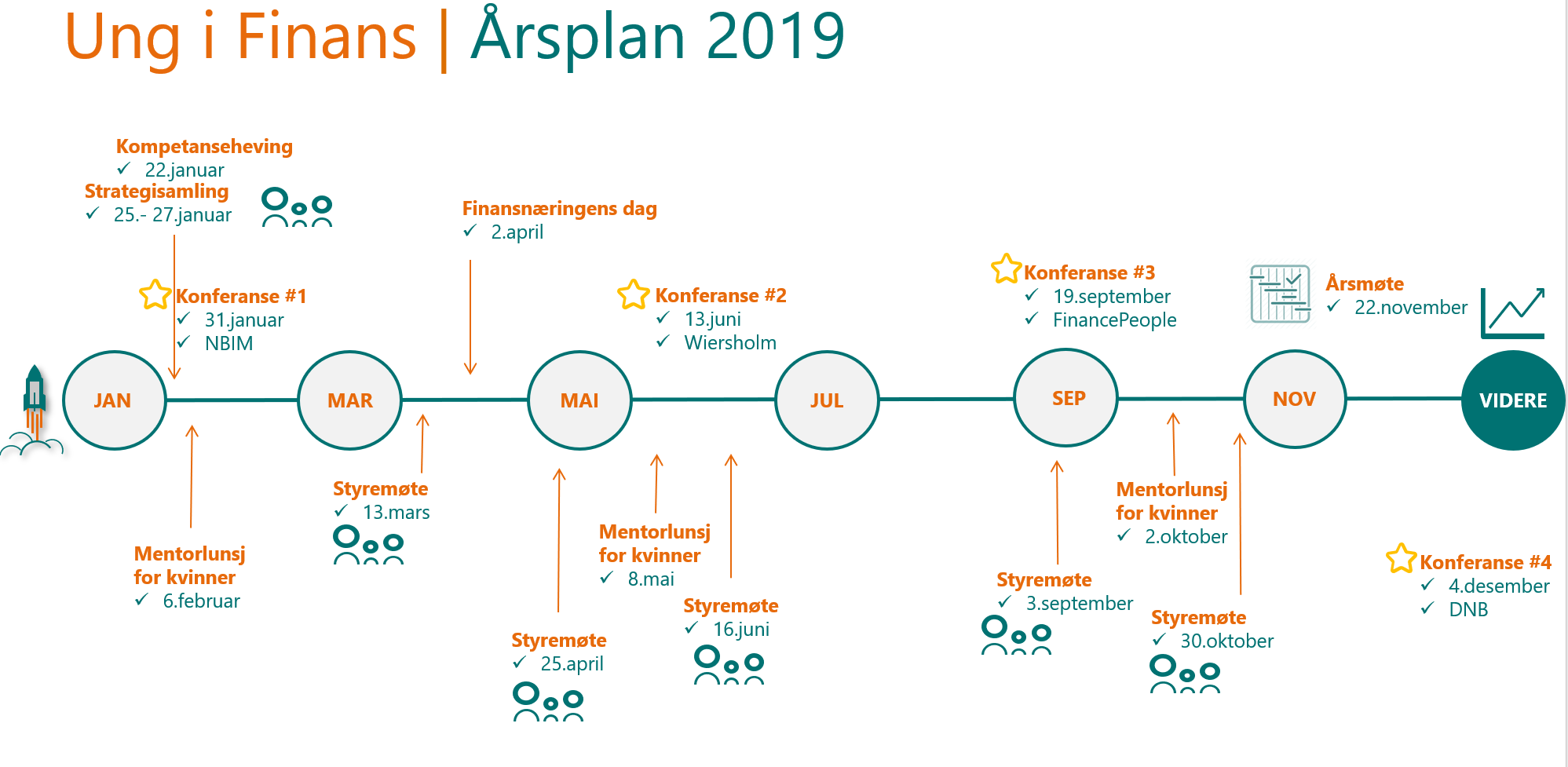 ORGANISERING OG SPONSORER  Styret Styret har i 2019 bestått av følgende personer:  - Ine Oftedahl (Styreleder) - Julie Thuestad Jacobsen (Nestleder)- Alexander Sæbø Løtvedt - Ingeborg Greve- Jørund Gjesvik- Lovise Gjerver- Oda GraffDet er i 2019 avholdt fem ordinære styremøter, samt én strategisamling. Se oversikt i punkt 2 over. Sponsorer Foreningens hovedsponsorer i 2019 har vært DNB, FinancePeople og Wiersholm. Foreningen er godt fornøyd med samarbeidet med sponsorene. Se nærmere informasjon om sponsorer for 2020 i punkt 7 under. KONFERANSER OG AKTIVITETER I 2019Konferanser  UiF arrangerte fire større konferanser for sine medlemmer i 2019. De tre konferansene som ble avholdt før årsmøte var alle fullbooket, og det er forventet at årets siste konferanse vil være det samme. Til de ulike konferansene har det blitt hentet inn dyktige foredragsholdere fra et bredt spekter av selskaper, politiske partier og offentlige instanser, herunder:  NBIMHandelshøyskolen BITelenorWiersholmVippsAdelisArbeiderpartietTransparancy InternationalOslo BørsAskeladden & CoStorebrandDNBSector Asset ManagementPlaybook 17Aker SolutionsRight to PlayNorges HandelshøyskoleSumma EquityStorm CommunicationsAltorDa årets siste konferanse blir avholdt etter årsmøtet for 2019, vil foredragsholdere tilknyttet denne konferansen ikke være på listen. Oppdatert liste kan til enhver tid finnes på vår hjemmeside www.ungifinans.no. Første konferanse ble avholdt 31. januar 2019 i samarbeid med NBIM i Norges Banks lokaler. NBIM er ikke en av foreningens hovedsponsorer, men NBIM og UiF har de siste årene inngått enkeltstående samarbeid i anledning arrangement. Tema for konferansen var Oljefondet som eier og forvalter. Tilgjengelige plasser var i underkant av 160 og konferansen var fullbooket. Foredragsholderne inkluderte Yngve Slyngstad (CEO, NBIM), Petter Johnsen (Investeringsdirektør for aksjer, NBIM), Carine Smith Ihenacho (Direktør for eierskap, NBIM), Marianne Marthinsen (Stortingsrepresentant for Arbeiderpartiet), Gunn Wærsted (Styreleder, Telenor) og Åse Aulie Michelet (Styreleder Handelshøyskolen BI og medlem av Corporate Governance Advisory Board).Andre konferanse ble avholdt 13. juni 2019 i samarbeid med Advokatfirmaet Wiersholm i Wiersholms lokaler. Tema for konferansen var Compliance – Hvordan unngå, avdekke og forebygge hvitvasking og korrupsjon. Antall tilgjengelige plasser var i overkant av 100 og konferansen var fullbooket. Foredragsholderne inkluderte Kjersti Trøbråten (Partner, Wiersholm), Leda Langberg (Legal Advisor, Aker Solutions), Gro Skaaren-Fystro (Spesialrådgiver, Transparancy International) og Shabneet K. Bains (Associate, Wiersholm).Tredje konferanse ble avholdt 19. september 2019 i samarbeid med FinancePeople på TAKET Steen&Strøm. Tema for konferansen var Bærekraftige investeringer. Antall tilgjengelige plasser var i overkant av 150 og konferansen var fullbooket. Foredragsholderne inkluderte Jan Erik Saugestad (CEO, Storebrand Asset Management), Ulf Erlandsson (CIO, Diem Green Credit Alternative credit / climate strategies, Sector Asset Management), Kari Olrud Moen (Styreleder, Norges Handelshøyskole og Styremedlem, Summa Equity) og Johann O. Koss (Partner, Playbook 17 og Founder, Right To Play). Konfransier for kvelden var Runar Wiksnes (Rådgiver, Geelmuyden Kiese).Fjerde konferanse er planlagt avholdt 4.desember 2019 i samarbeid med DNB. Konferansen vil avholdes på Clarion Hotel Oslo, med minst 450 tilgjengelige plasser. Tema for konferansen er Stormkast LIVE med Petter Stordalen og Per Valebrokk med inviterte gjester.UiF har i den aktive perioden fra 2017 til og med 2019 opplevd svært stor pågang i påmeldingen på konferansene, men foreningen har erfart at enkelte medlemmer som har fått tildelt plass ikke har møtt opp på selve konferansen. Styret besluttet derfor i 2018 å innføre et "sanksjonssystem". Dette systemet innebærer at medlemmer som er påmeldt en konferanse og som enten;melder avbud under 24 timer før konferansen avholdes, ellerikke møter opp på konferansen, blir ført opp på en sanksjonsliste. Oppføring på sanksjonslisten innebærer at medlemmet ikke får plass på neste konferanse. Denne ordningen har vi erfart reduserer antall avmeldinger de siste 24 timene før konferanse, og vi viderefører derfor sanksjonssystemet i 2020.  Videre har UiF endret påmeldingsprosedyren på konferanser. Vi har tidligere gått fra prinsippet "førstemann til mølla" til et system der påmeldingen står åpen i 24 timer før det blir gjort et tilfeldig utvalg av påmeldte medlemmer. Vi har nå tilpasset systemet slik at de 50 første påmeldte alltid får plass, og at øvrige påmeldte blir tilfeldig valgt ut. Dette er ment som et tiltak for å sikre en mer rettferdig fordeling av plassene på den enkelte konferanse.  Andre aktiviteter  6.februar 2019 ble det arrangert mentorlunsj på Olivia Aker Brygge for 10 kvinnelige medlemmer av UiF som jobber som jurister i finansbransjen. Lunsjen ble sponset av Verdipapirforetakenes forbund (VPFF). Mentorene var Kjersti T. Trøbråten (Partner, Advokatfirmaet Wiersholm) og Carine Lindeman-Johannesen (Legal Director, Santander Consumer Bank).2.april 2019 ble Finansnæringens dag avholdt på Clarion Hotel The Hub. UiF fikk tildelt 10 gratisbilletter til arrangementet fra Finans Norge. Billettene ble delt ut til UiFs medlemmer samt styret.  2.mai 2019 ble Stormkast LIVE avholdt på Clarion Hotel The Hub. UiF fikk tildelt 80 gratisbilletter til arrangementet fra Storm Communications. Billettene ble delt ut til UiF medlemmer samt styret.8.mai 2019 ble det arrangert mentorlunsj i DNBs restaurant Kikut for 12 kvinnelige medlemmer av UiF. Lunsjen ble sponset av Verdipapirforetakenes forbund (VPFF). Mentorene var Bente Landsnes (tidligere leder for Oslo Børs) og Elisabeth Haug (Nestleder, Vipps).2.oktober ble det arrangert mentorlunsj i DNBs restaurant Kikut for 12 kvinnelige medlemmer av UiF. Lunsjen ble ikke sponset. Mentorene var Lene Stern (Investeringsansvarlig i Norge, Adelis) og Linn Nærup Børke (Partner, Askeladden & Co).NETTSIDE, SOSIALE MEDIER OG KONTAKTUiF har egen nettside (www.ungifinans.no) som jevnlig oppdateres med relevant informasjon om arrangementer og andre nyheter vedrørende UiF. I tillegg har foreningen en egen LinkedIn-profil og Facebook-side. Nettsiden og foreningens gruppe på LinkedIn og Facebook brukes aktivt til å markedsføre foreningens arbeid, til å nå ut til potensielle nye medlemmer, samt til å holde eksisterende medlemmer oppdatert om foreningens arbeid. UiF kan også nås av medlemmer på mail (post@ungifinans.no) og på Facebook Messenger. Begge kanaler sjekkes daglig.
MEDIEDEKNING2.juni 2019 publiserte Dagens Næringsliv («DN») en artikkel om resultatene fra en medlemsundersøkelse som ble distribuert av UiF i mai. Tittelen på artikkelen var «– Det er innprentet i kulturen vår at lønn er litt ufint å snakke om». Ine Oftedahl (Styreleder) ble intervjuet.15.juni 2019 publiserte DN en artikkel om IT-konsulentselskapet Blank hvor UiFs medlemsundersøkelse ble nevnt. Tittelen på artikkelen var «Her vet alle ansatte hva alle tjener – snakker åpent om hva sjefen fortjener i lønn».16.juli 2019 publiserer E24 en artikkel om Ung i Finans og foreningens utvikling med tittelen «Skaper møteplasser for unge i finansbransjen». Ine Oftedahl (Styreleder) ble intervjuet.22.august 2019 publiserte Finansforbundets nettmagasin Folk & Fag en artikkel om resultatene fra en medlemsundersøkelse som ble distribuert av UiF i mai. Tittelen på artikkelen var «Så lenge bør du bli i jobben din». Ine Oftedahl (Styreleder) ble intervjuet.30.oktober 2019 publiserte Finansforbundets medlemsmagasin Finansfokus en artikkel om nye møteplasser i finansbransjen. Tittelen på artikkelen var «Fag og møteplass i nye nettverk». Ine Oftedahl (Styreleder) ble intervjuet.16.oktober 2019 publiserte Finansforbundets medlemsmagasin Finansfokus en nettartikkel om bankers attraktivitet blant unge basert på undersøkelsen Young Professional Attraction Index. Tittel på artikkel var «Banker attraktive for de unge». Ine Oftedahl (styreleder) ga kommentar.REGNSKAP FOR 2019 OG BUDSJETT FOR 2020Per 8. november 2019 hadde UiF en kontobalanse på NOK 60 842. UiF er en "non profit"-organisasjon og skal derfor ikke akkumulere overskudd over tid. Det er likevel styrets mening at en kontobalanse på rundt NOK 50 000 er en fornuftig buffer på sikt. Dette vil blant annet muliggjøre hensiktsmessige investeringer i aktiviteter eller systemer som vil komme foreningens medlemmer til gode.  I 2019 ble UiFs hovedkonferanser finansiert tilnærmet i sin helhet av foreningens hovedsponsorer og samarbeidspartnere. I forbindelse med årets siste konferanse i samarbeid med DNB, er det estimert at UiF selv vil dekke rundt NOK 30 000 av konferansen. UiF krever ingen medlems - eller konferanseavgift fra medlemmene, og sponsorinntekter er foreningens eneste inntektskilde.  Sponsorinntekt var for 2019 NOK 25 000 per hovedsponsorer (totalt NOK 75 000). UiFs årlige utgifter i 2019 var i all hovedsak knyttet til administrative utgifter, kompetanseheving internt i styret og sosiale tiltak for styret.  For 2019 var det budsjettert med betydelig økte utgifter som i hovedsak var relatert til kompetanseheving internt i styret, administrative utgifter og investering i et eget IT- og bookingsystem. Investering i eget IT- og bookingsystem ble ikke utført, og etter innhenting av relevante tilbud kom styret frem til at investeringen ikke vil lønne seg. Utgifter til ekstraordinære konferanser er høyere enn budsjettert da det er estimert NOK 30 000 fra egen kassebeholdning til årets siste konferanse i samarbeid med DNB. Faktiske kostnader for FY2019 er estimert til rundt NOK 28 000 mindre enn budsjettert. Budsjett for 2020 er av samme grunn betydelig lavere enn budsjett for 2019.Regnskap for 2019 og budsjett for 2020 følger vedlagt årsmeldingen i henholdsvis vedlegg 1 og vedlegg 2. Styret har ansett det som mest hensiktsmessig å føre regnskap for FY2019, hvor enkelte utgifter derfor vil være estimert i perioden mellom 8.november til 31. desember. OVERORDNET PLAN FOR 2020 I 2020 er det planlagt at UiF skal avholde fem konferanser. Tema, tid og sted for konferansene informeres om på foreningens hjemmeside, Facebook-gruppe samt på e-post til medlemmene.  Foreningens hovedsponsorer for 2020 vil bli publisert på våre hjemmesider innen årsslutt 2019. Det planlegges å fortsette med 3-4 hovedsponsorer.*** VEDLEGG 1 – ESTIMERT REGNSKAP FOR UNG I FINANS FY2019 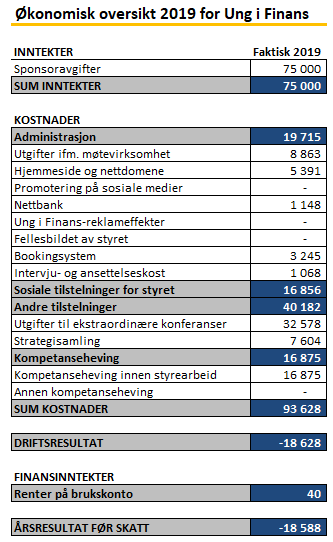 VEDLEGG 2 – BUDSJETT FOR UNG I FINANS FY2020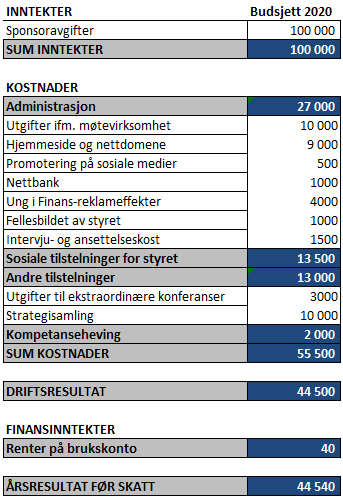 Forslag til vedtak: årsmelding med estimert regnskap for 2019 godkjennes.Sak 4: MedlemskontingentI henhold til foreningens vedtekter § 10 skal årsmøtet diskutere og eventuelt fastsette medlemskontingent.  Forslag til vedtak: det fastsettes ikke medlemskontingent for 2020.Sak 5: Forslag til tidspunkt for årsmøte fra og med 2021Styret foreslår at årsmøter fra og med 2021 vil bli avholdt innen utgangen av februar. Om årsmøtet godkjenner dette vil neste ordinære årsmøte avholdes i januar / februar 2021. Det vil bli avholdt et ekstraordinært årsmøte i utgangen av juni 2020 hvor eneste planlagte sak vil være bytte av styrets leder.Forslag til vedtak: tidspunkt for årsmøte flyttes til utgangen av februar fra og med 2021. Det vil kun avholdes et ekstraordinært årsmøte i løpet av 2020.Sak 6: Valg av styreleder, nestleder og styremedlemmer for 2020Følgende personer innstilles til styret i UiF ved årsmøtet 2019:  Styreleder: Ine OftedahlNestleder: Julie Thuestad JacobsenStyremedlem: Alexander Sæbø LøtvedtStyremedlem: Lovise GjerverStyremedlem: Jørun GjesvikStyremedlem: Oda Graff Styremedlem: Carl-Fredrik CausevicStyremedlem: Nora LundstrømStyremedlem: Gina Marie Helland HaugeForslag til vedtak: valg av styreleder, nestleder og styremedlemmer for 2020 godkjennes.Sak 7: Behandling av innkomne forslagSak til behandling meldt inn av medlem Lars Andreas Haugen 22.oktober 2019. Innmeldt sak følger i sin helhet under:«Sak til behandling: Deltagelsen på arrangementer i regi av Ung i Finans og samarbeidsparter skal velges på bakgrunn av trekning, «førstemann til mølla» eller søknadsbasert. Det skal ikke være mulig å diskriminere medlemmer i utvelgelsen basert på kjønn. Bakgrunn: Ung i Finans bør være en moderne organisasjon som behandler sine henholdsvis 52% menn og 48% kvinner likt. I den senere tid har jeg blitt oppmerksom på arrangementer som kun er for den ene halvdelen av medlemmene. Jeg mener at diskriminering på bakgrunn av kjønn er gammeldags og ikke hører hjemme i Ung i Finans. Jeg tror ingen i styret mener kompetansen til kvinner i foreningen er generelt lavere enn menns. Jeg tror heller ikke noen i styret mener kvinner har mindre mulighet til å lykkes innenfor finansnæringen i dag enn menn. 

Hvis man mener at et arrangement er for nybegynnere eller nysgjerrige, så får man heller få det frem i beskrivelsen. Fremfor å si at det er kun kvinner som kan delta. Det kan tvert i mot bidra til stigmatisering, ved å sette likhetstegn mellom nybegynner og en hvilken som helst utvalgt gruppe, selv om hensikten er den beste. I lys av det tidligere kan ha blitt vedtatt å starte med kontingent, vil man kunne få én kontingent med to ulike nivåer: Et begrenset tilbud for menn og fullt tilbud til kvinner – for å sette det på spissen.»Styret har valgt en skriftlig redegjørelse, som følger i sin helhet under:Ung i Finans avholder 4-5 ordinære konferanser årlig, og deltakelse har i 2019 vært basert på tilfeldig trekning blant de påmeldte. Her diskrimineres det aldri basert på kjønn. Ordinære konferanser dekkes av våre hovedsponsorer tilnærmet i sin helhet. Utover ordinære konferanser har vi de to siste årene avholdt tre mentorlunsjer for kvinner, hvor 8-12 kvinner har fått plass (totalt 30 kvinnelige medlemmer de siste to årene). Initiativet ble opprettet blant annet på bakgrunn av at vi hadde under 35% kvinnelige medlemmer for ~2 år siden. Vi håper mentorlunsjene har hatt en positiv innvirkning på at vi nå har en mer mangfoldig medlemsmasse. At Ung i Finans i dag har en jevnere fordeling av kjønn betyr ikke at dette er representativt for bransjen uavhengig av alder, eller at det er representativt for alle segment i bransjen.De to første mentorlunsjene var svært spisset for å fange opp to av de sektorene i bransjen som fortsatt har få kvinner ("kvinner i frontfinans" og "kvinnelige jurister i finans"). Siste mentorlunsj var dog åpen for alle våre kvinnelige medlemmer å søke på. Mentorlunsjene er ment å være et ekstratilbud som er direkte sponset og slik sett ligger på siden av våre ordinære arrangementer. Flere sponsorer og mentorer har ønsket å bidra spesielt til mindre tilbud for kvinnelige medlemmer fordi de mener dette er en viktig problemstilling. Da Ung i Finans er en organisasjon som drives i sin helhet på frivillig basis (og som er gratis for våre medlemmer), så forsøker vi så godt det lar seg gjøre å drifte basert på flertallets ønsker og tilbakemeldinger. Vi sendte ut en spørreundersøkelse før sommeren, hvor vi også la til rette for generelle tilbakemeldinger. Der fikk vi svært gode tilbakemeldinger på spesielt tilbud om mentorlunsj (samt to tilbakemeldinger på misnøye rundt tilbud). På bakgrunn av dette har vi fortsatt tilbudet med to årlige mentorlunsjer.Ifølge våre vedtekter skal vi årlig ta en aktiv beslutning hva gjelder kontingent. Ung i Finans har fra oppstart vært gratis for alle våre medlemmer, og under beslutningssak 4 er forslag til vedtak at det ikke fastsettes medlemskontingent for 2020.  Med dette som bakgrunn, mener styret at det er hensiktsmessig å fortsatt ha muligheten til å gjennomføre arrangementer ment for en spesifikk gruppe medlemmer. Styret har forståelse for forslagsstillers intensjoner, og vi både deler og praktiserer dette ved alle våre ordinære arrangementer, men mener imidlertid at et slikt vedtak vil begrense vår aktivitet utover ordinære arrangementer. Styrets anbefaling er derfor å avvise dette forslaget.Forslag til vedtak: deltagelsen på arrangementer i regi av Ung i Finans og samarbeidsparter skal velges på bakgrunn av trekning, «førstemann til mølla» eller søknadsbasert. Det skal ikke være mulig å diskriminere medlemmer i utvelgelsen basert på kjønn. Vedtekter for foreningen Ung i finans§ 1	Foreningens navnForeningens navn er Ung i finans, og foreningen ble stiftet 24. november 2016.§ 2	FormålSkape et nettverk og et diskusjonsforum for yngre i finansbransjen.§ 3	Juridisk personForeningen er selveiende og en frittstående juridisk person med upersonlig og begrenset ansvar for gjeld.§ 4	MedlemmerFysiske personer som jobber innen finansnæringen i Norge kan melde seg inn i foreningen. Studenter kan ikke være medlem. Det er veiledende aldersgrense på 35 år for å være medlem. § 5	Stemmerett og valgbarhetAlle medlemmer har stemmerett og er valgbare til tillitsverv i foreningen. § 6	KontingentStyret skal ta opp til diskusjon og fastsette kontingent for medlemmer minimum én gang i året.§ 7	Tillitsvalgtes godtgjørelseTillitsvalgte skal ikke motta honorar for sine verv i foreningen. § 8	ÅrsmøteÅrsmøtet, som holdes en gang i året, men valgfritt hvilken måned, er foreningens høyeste myndighet.Årsmøtet innkalles av styret på hensiktsmessig måte med minst én måneds varsel. Forslag som skal behandles på årsmøtet skal være sendt til styret senest to uker før årsmøtet. Fullstendig saksliste må være tilgjengelig for medlemmene senest én uke før årsmøtet. Alle medlemmer skal ha adgang til årsmøtet. Årsmøtet er vedtaksført med det antall stemmeberettigede medlemmer som møter. Ingen har mer enn én stemme, og stemmegivning kan ikke skje ved fullmakt. Møteleder velges av årsmøtet. Årsmøtet kan ikke behandle forslag som ikke er oppført på sakslisten. § 9	Stemmegivning på årsmøtetMed mindre annet er bestemt skal et vedtak for å være gyldig være truffet med alminnelig flertall av de avgitte stemmene. Blanke stemmer skal anses som ikke avgitt. Ved stemmelikhet teller møtelederens stemme dobbelt.§ 10	Årsmøtets oppgaverÅrsmøtet skal:1.	Behandle årsmelding2.	Behandle regnskap i revidert stand (hvis relevant)3.	Behandle innkomne forslag4.	Diskutere og eventuelt fastsette medlemskontingent5.	Vedta budsjett6.	Velge:	a) Leder og nestleder	b) Styremedlem(mer) og varamedlem(mer)	c) Regnskapsfører (hvis relevant)§ 11	Ekstraordinære årsmøterEkstraordinære årsmøter holdes når styret bestemmer det, eller minst 1/3 av de stemmeberettigede medlemmene krever det.Det innkalles på samme måte som for ordinære årsmøter, med minst 14 dagers varsel.Ekstraordinært årsmøte kan bare behandle og ta avgjørelse i de sakene som er kunngjort i innkallingen.§ 12	StyretForeningen ledes av et styre på minst 5 medlemmer. Styret er høyeste myndighet mellom årsmøtene. Styret skal:Iverksette årsmøtets bestemmelser, strategi og handlingsplaner. Oppnevne etter behov komiteer/utvalg/personer for spesielle oppgaver og utarbeide instruks for disse. Administrere og føre nødvendig kontroll med foreningens økonomi.Representere foreningen utad.Forestå den daglige driften av foreningen. Styret skal holde møte når lederen forlanger det eller et flertall av styremedlemmene forlanger det.Vedtak fattes med et flertall av de avgitte stemmene. Ved stemmelikhet teller møtelederens stemme dobbelt. Dersom et styremedlem ikke kan møte fysisk til et møte, kan vedkommende sende inn sin stemme på e-post til styreleder. Samtlige styremedlemmer har rett til å opptre og signere på vegne av foreningen, og retten skal kunne utøves enkeltvis. § 13	VedtektsendringEndringer i disse vedtekter kan bare foretas på ordinært eller ekstraordinært årsmøte etter å ha vært på sakslisten, og det kreves 2/3 flertall av de avgitte stemmene.§ 14	OppløsningOppløsning av foreningen kan bare behandles på ordinært årsmøte. Blir oppløsningen vedtatt med minst 2/3 flertall, innkalles ekstraordinært årsmøte 3 måneder senere. For at oppløsning skal skje, må vedtaket her gjentas med 2/3 flertall. Styret skal forestå avviklingen. Ved oppløsning gis foreningens eventuelle formue til et formål som vil bidra til å fremme at yngre i finansbransjen i Norge skal ha et nettverk og en arena for relasjonsbygging, diskusjon og fremleggelse av dagsaktuelle temaer innen finans.Ingen av foreningens medlemmer har krav på foreningens midler eller andel av disse ved eventuell oppløsning. 